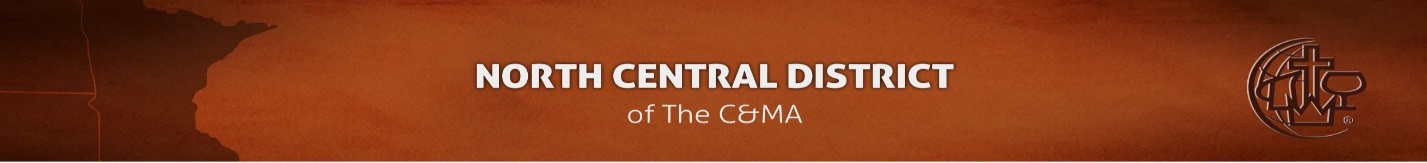 BIBLE QUIZZING NORTH CENTRAL (BQNC)Money submission formPlease print this form and include the following information with your check made out to ‘NCDCMA Quizzing’. Thanks!Name of church or group:  	Contact name:  	      Contact phone or email:   	Money for (please put an ‘X’ preceding the fund)          Yearly registration          Crown Tournament registration          Books          Gift          Equipment          Internationals          Scholarship          Other (please specify)  	Receipt requested          Yes          NoSignature:  				 	 Date sent:       /     /          Checks should be sent to:North Central District CMAAttn:  Doug Parkinson8860 College View DriveSaint Bonifacius, MN 55375Official use onlyDate Received:	/	/	Date processed:	/	/ 	Initials:  	Information forwarded to:	Date:	/	/ 	O:\Forms\BQNC district monies form	Revised 06/11/2014